Klub krasokorčuľovania Liptovský Mikuláš,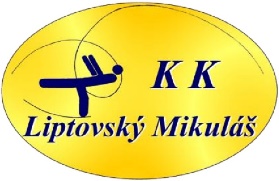  Vajanského 4631/13B,031 01 Liptovský Mikuláš, www.kklm.skkont. osoba.: . Kristína Švaňová, tel. 0918 054 872, kkl.mikulas@gmail.comUkončenie členstva Oznamujem, že ukončujem členstvo v Klube krasokorčuľovania Liptovský Mikuláš dňom ..................................................Športovec (meno a priezvisko): ..........................................................................Dátum narodenia: ...............................................................................................Dôvod opustenia klubu:.......................................................................................					............................................................................Podpis športovca, resp. zákonného zástupcuV Liptovskom Mikuláši, dňa ………………...............	………………………………………..							                    	podpis žiadateľa Odhláška schválená dňa   ................................      ………………………………………..								podpis predsedu klubu